Homework Worksheet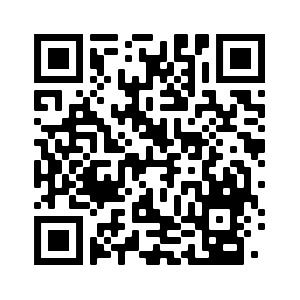 Year 9 German Term 1.1 Week 5Part 1: Practise on Quizlet for 15 minutes. Do the following tasks: Write (both translating into English and into German); Spell (hear & type); Test (all questions).Part 2: Using the words around the edge of the text, make at least 10 replacements (or as many as you can) in 13 minutes.Note: you may need to make changes to the form or position of other words.	Now complete either Part 3a OR Part 3b (12 minutes).Part 3a: Now translate your adapted text into English.Part 3b: Rewrite the original text from the point of view of another person, either a boy [he/er] or a girl [she/sie]. Make all the necessary changes of pronoun (I, s/he, we, they), verb form and possessive adjective (my, his/her, our, their)Note: either Deutschland OR die Schweiz possibleDeutschland
[Österreich]Bruder
[Schwester]Eis
[Flasche Limonade]die Schweiz
[Österreich]früher
[damals]Als Kind habe ich die Sommerferien immer so toll gefunden.  Zuerst habe ich Zeit bei meinen Eltern zu Hause verbracht*. Auch sind wir oft ein paar Wochen nach Österreich gefahren. Normalerweise sind wir mit dem Auto gefahren, weil es praktischer war. Ich glaube, die Reise hat acht oder neun Stunden gedauert. Am Bodensee hatte damals unser Onkel ein Ferienhaus. Wir sind jeden Tag schwimmen gegangen. Ich habe oft eine Freundin (Julia) am See getroffen. Am Strand gab es ein kleines Café. Dort hat meine Schwester oft eine Flasche Limonade gekauft. Ich meine, ich habe mehr in den Ferien als in der Schule gelernt!* verbracht – spent (pp. verbringen)Als Kind habe ich die Sommerferien immer so toll gefunden.  Zuerst habe ich Zeit bei meinen Eltern zu Hause verbracht*. Auch sind wir oft ein paar Wochen nach Österreich gefahren. Normalerweise sind wir mit dem Auto gefahren, weil es praktischer war. Ich glaube, die Reise hat acht oder neun Stunden gedauert. Am Bodensee hatte damals unser Onkel ein Ferienhaus. Wir sind jeden Tag schwimmen gegangen. Ich habe oft eine Freundin (Julia) am See getroffen. Am Strand gab es ein kleines Café. Dort hat meine Schwester oft eine Flasche Limonade gekauft. Ich meine, ich habe mehr in den Ferien als in der Schule gelernt!* verbracht – spent (pp. verbringen)Als Kind habe ich die Sommerferien immer so toll gefunden.  Zuerst habe ich Zeit bei meinen Eltern zu Hause verbracht*. Auch sind wir oft ein paar Wochen nach Österreich gefahren. Normalerweise sind wir mit dem Auto gefahren, weil es praktischer war. Ich glaube, die Reise hat acht oder neun Stunden gedauert. Am Bodensee hatte damals unser Onkel ein Ferienhaus. Wir sind jeden Tag schwimmen gegangen. Ich habe oft eine Freundin (Julia) am See getroffen. Am Strand gab es ein kleines Café. Dort hat meine Schwester oft eine Flasche Limonade gekauft. Ich meine, ich habe mehr in den Ferien als in der Schule gelernt!* verbracht – spent (pp. verbringen)Als Kind habe ich die Sommerferien immer so toll gefunden.  Zuerst habe ich Zeit bei meinen Eltern zu Hause verbracht*. Auch sind wir oft ein paar Wochen nach Österreich gefahren. Normalerweise sind wir mit dem Auto gefahren, weil es praktischer war. Ich glaube, die Reise hat acht oder neun Stunden gedauert. Am Bodensee hatte damals unser Onkel ein Ferienhaus. Wir sind jeden Tag schwimmen gegangen. Ich habe oft eine Freundin (Julia) am See getroffen. Am Strand gab es ein kleines Café. Dort hat meine Schwester oft eine Flasche Limonade gekauft. Ich meine, ich habe mehr in den Ferien als in der Schule gelernt!* verbracht – spent (pp. verbringen)geschriebenFamilie
[meinen Eltern]Als Kind habe ich die Sommerferien immer so toll gefunden.  Zuerst habe ich Zeit bei meinen Eltern zu Hause verbracht*. Auch sind wir oft ein paar Wochen nach Österreich gefahren. Normalerweise sind wir mit dem Auto gefahren, weil es praktischer war. Ich glaube, die Reise hat acht oder neun Stunden gedauert. Am Bodensee hatte damals unser Onkel ein Ferienhaus. Wir sind jeden Tag schwimmen gegangen. Ich habe oft eine Freundin (Julia) am See getroffen. Am Strand gab es ein kleines Café. Dort hat meine Schwester oft eine Flasche Limonade gekauft. Ich meine, ich habe mehr in den Ferien als in der Schule gelernt!* verbracht – spent (pp. verbringen)Als Kind habe ich die Sommerferien immer so toll gefunden.  Zuerst habe ich Zeit bei meinen Eltern zu Hause verbracht*. Auch sind wir oft ein paar Wochen nach Österreich gefahren. Normalerweise sind wir mit dem Auto gefahren, weil es praktischer war. Ich glaube, die Reise hat acht oder neun Stunden gedauert. Am Bodensee hatte damals unser Onkel ein Ferienhaus. Wir sind jeden Tag schwimmen gegangen. Ich habe oft eine Freundin (Julia) am See getroffen. Am Strand gab es ein kleines Café. Dort hat meine Schwester oft eine Flasche Limonade gekauft. Ich meine, ich habe mehr in den Ferien als in der Schule gelernt!* verbracht – spent (pp. verbringen)Als Kind habe ich die Sommerferien immer so toll gefunden.  Zuerst habe ich Zeit bei meinen Eltern zu Hause verbracht*. Auch sind wir oft ein paar Wochen nach Österreich gefahren. Normalerweise sind wir mit dem Auto gefahren, weil es praktischer war. Ich glaube, die Reise hat acht oder neun Stunden gedauert. Am Bodensee hatte damals unser Onkel ein Ferienhaus. Wir sind jeden Tag schwimmen gegangen. Ich habe oft eine Freundin (Julia) am See getroffen. Am Strand gab es ein kleines Café. Dort hat meine Schwester oft eine Flasche Limonade gekauft. Ich meine, ich habe mehr in den Ferien als in der Schule gelernt!* verbracht – spent (pp. verbringen)Als Kind habe ich die Sommerferien immer so toll gefunden.  Zuerst habe ich Zeit bei meinen Eltern zu Hause verbracht*. Auch sind wir oft ein paar Wochen nach Österreich gefahren. Normalerweise sind wir mit dem Auto gefahren, weil es praktischer war. Ich glaube, die Reise hat acht oder neun Stunden gedauert. Am Bodensee hatte damals unser Onkel ein Ferienhaus. Wir sind jeden Tag schwimmen gegangen. Ich habe oft eine Freundin (Julia) am See getroffen. Am Strand gab es ein kleines Café. Dort hat meine Schwester oft eine Flasche Limonade gekauft. Ich meine, ich habe mehr in den Ferien als in der Schule gelernt!* verbracht – spent (pp. verbringen)denn
[weil]geschwommen
[schwimmen gegangen]Als Kind habe ich die Sommerferien immer so toll gefunden.  Zuerst habe ich Zeit bei meinen Eltern zu Hause verbracht*. Auch sind wir oft ein paar Wochen nach Österreich gefahren. Normalerweise sind wir mit dem Auto gefahren, weil es praktischer war. Ich glaube, die Reise hat acht oder neun Stunden gedauert. Am Bodensee hatte damals unser Onkel ein Ferienhaus. Wir sind jeden Tag schwimmen gegangen. Ich habe oft eine Freundin (Julia) am See getroffen. Am Strand gab es ein kleines Café. Dort hat meine Schwester oft eine Flasche Limonade gekauft. Ich meine, ich habe mehr in den Ferien als in der Schule gelernt!* verbracht – spent (pp. verbringen)Als Kind habe ich die Sommerferien immer so toll gefunden.  Zuerst habe ich Zeit bei meinen Eltern zu Hause verbracht*. Auch sind wir oft ein paar Wochen nach Österreich gefahren. Normalerweise sind wir mit dem Auto gefahren, weil es praktischer war. Ich glaube, die Reise hat acht oder neun Stunden gedauert. Am Bodensee hatte damals unser Onkel ein Ferienhaus. Wir sind jeden Tag schwimmen gegangen. Ich habe oft eine Freundin (Julia) am See getroffen. Am Strand gab es ein kleines Café. Dort hat meine Schwester oft eine Flasche Limonade gekauft. Ich meine, ich habe mehr in den Ferien als in der Schule gelernt!* verbracht – spent (pp. verbringen)Als Kind habe ich die Sommerferien immer so toll gefunden.  Zuerst habe ich Zeit bei meinen Eltern zu Hause verbracht*. Auch sind wir oft ein paar Wochen nach Österreich gefahren. Normalerweise sind wir mit dem Auto gefahren, weil es praktischer war. Ich glaube, die Reise hat acht oder neun Stunden gedauert. Am Bodensee hatte damals unser Onkel ein Ferienhaus. Wir sind jeden Tag schwimmen gegangen. Ich habe oft eine Freundin (Julia) am See getroffen. Am Strand gab es ein kleines Café. Dort hat meine Schwester oft eine Flasche Limonade gekauft. Ich meine, ich habe mehr in den Ferien als in der Schule gelernt!* verbracht – spent (pp. verbringen)Als Kind habe ich die Sommerferien immer so toll gefunden.  Zuerst habe ich Zeit bei meinen Eltern zu Hause verbracht*. Auch sind wir oft ein paar Wochen nach Österreich gefahren. Normalerweise sind wir mit dem Auto gefahren, weil es praktischer war. Ich glaube, die Reise hat acht oder neun Stunden gedauert. Am Bodensee hatte damals unser Onkel ein Ferienhaus. Wir sind jeden Tag schwimmen gegangen. Ich habe oft eine Freundin (Julia) am See getroffen. Am Strand gab es ein kleines Café. Dort hat meine Schwester oft eine Flasche Limonade gekauft. Ich meine, ich habe mehr in den Ferien als in der Schule gelernt!* verbracht – spent (pp. verbringen)glauben
[meine]Urlaub
[Ferien]Als Kind habe ich die Sommerferien immer so toll gefunden.  Zuerst habe ich Zeit bei meinen Eltern zu Hause verbracht*. Auch sind wir oft ein paar Wochen nach Österreich gefahren. Normalerweise sind wir mit dem Auto gefahren, weil es praktischer war. Ich glaube, die Reise hat acht oder neun Stunden gedauert. Am Bodensee hatte damals unser Onkel ein Ferienhaus. Wir sind jeden Tag schwimmen gegangen. Ich habe oft eine Freundin (Julia) am See getroffen. Am Strand gab es ein kleines Café. Dort hat meine Schwester oft eine Flasche Limonade gekauft. Ich meine, ich habe mehr in den Ferien als in der Schule gelernt!* verbracht – spent (pp. verbringen)Als Kind habe ich die Sommerferien immer so toll gefunden.  Zuerst habe ich Zeit bei meinen Eltern zu Hause verbracht*. Auch sind wir oft ein paar Wochen nach Österreich gefahren. Normalerweise sind wir mit dem Auto gefahren, weil es praktischer war. Ich glaube, die Reise hat acht oder neun Stunden gedauert. Am Bodensee hatte damals unser Onkel ein Ferienhaus. Wir sind jeden Tag schwimmen gegangen. Ich habe oft eine Freundin (Julia) am See getroffen. Am Strand gab es ein kleines Café. Dort hat meine Schwester oft eine Flasche Limonade gekauft. Ich meine, ich habe mehr in den Ferien als in der Schule gelernt!* verbracht – spent (pp. verbringen)Als Kind habe ich die Sommerferien immer so toll gefunden.  Zuerst habe ich Zeit bei meinen Eltern zu Hause verbracht*. Auch sind wir oft ein paar Wochen nach Österreich gefahren. Normalerweise sind wir mit dem Auto gefahren, weil es praktischer war. Ich glaube, die Reise hat acht oder neun Stunden gedauert. Am Bodensee hatte damals unser Onkel ein Ferienhaus. Wir sind jeden Tag schwimmen gegangen. Ich habe oft eine Freundin (Julia) am See getroffen. Am Strand gab es ein kleines Café. Dort hat meine Schwester oft eine Flasche Limonade gekauft. Ich meine, ich habe mehr in den Ferien als in der Schule gelernt!* verbracht – spent (pp. verbringen)Als Kind habe ich die Sommerferien immer so toll gefunden.  Zuerst habe ich Zeit bei meinen Eltern zu Hause verbracht*. Auch sind wir oft ein paar Wochen nach Österreich gefahren. Normalerweise sind wir mit dem Auto gefahren, weil es praktischer war. Ich glaube, die Reise hat acht oder neun Stunden gedauert. Am Bodensee hatte damals unser Onkel ein Ferienhaus. Wir sind jeden Tag schwimmen gegangen. Ich habe oft eine Freundin (Julia) am See getroffen. Am Strand gab es ein kleines Café. Dort hat meine Schwester oft eine Flasche Limonade gekauft. Ich meine, ich habe mehr in den Ferien als in der Schule gelernt!* verbracht – spent (pp. verbringen)zwei Wochen
[Zeit]meinen
[glaube]Als Kind habe ich die Sommerferien immer so toll gefunden.  Zuerst habe ich Zeit bei meinen Eltern zu Hause verbracht*. Auch sind wir oft ein paar Wochen nach Österreich gefahren. Normalerweise sind wir mit dem Auto gefahren, weil es praktischer war. Ich glaube, die Reise hat acht oder neun Stunden gedauert. Am Bodensee hatte damals unser Onkel ein Ferienhaus. Wir sind jeden Tag schwimmen gegangen. Ich habe oft eine Freundin (Julia) am See getroffen. Am Strand gab es ein kleines Café. Dort hat meine Schwester oft eine Flasche Limonade gekauft. Ich meine, ich habe mehr in den Ferien als in der Schule gelernt!* verbracht – spent (pp. verbringen)Als Kind habe ich die Sommerferien immer so toll gefunden.  Zuerst habe ich Zeit bei meinen Eltern zu Hause verbracht*. Auch sind wir oft ein paar Wochen nach Österreich gefahren. Normalerweise sind wir mit dem Auto gefahren, weil es praktischer war. Ich glaube, die Reise hat acht oder neun Stunden gedauert. Am Bodensee hatte damals unser Onkel ein Ferienhaus. Wir sind jeden Tag schwimmen gegangen. Ich habe oft eine Freundin (Julia) am See getroffen. Am Strand gab es ein kleines Café. Dort hat meine Schwester oft eine Flasche Limonade gekauft. Ich meine, ich habe mehr in den Ferien als in der Schule gelernt!* verbracht – spent (pp. verbringen)Als Kind habe ich die Sommerferien immer so toll gefunden.  Zuerst habe ich Zeit bei meinen Eltern zu Hause verbracht*. Auch sind wir oft ein paar Wochen nach Österreich gefahren. Normalerweise sind wir mit dem Auto gefahren, weil es praktischer war. Ich glaube, die Reise hat acht oder neun Stunden gedauert. Am Bodensee hatte damals unser Onkel ein Ferienhaus. Wir sind jeden Tag schwimmen gegangen. Ich habe oft eine Freundin (Julia) am See getroffen. Am Strand gab es ein kleines Café. Dort hat meine Schwester oft eine Flasche Limonade gekauft. Ich meine, ich habe mehr in den Ferien als in der Schule gelernt!* verbracht – spent (pp. verbringen)Als Kind habe ich die Sommerferien immer so toll gefunden.  Zuerst habe ich Zeit bei meinen Eltern zu Hause verbracht*. Auch sind wir oft ein paar Wochen nach Österreich gefahren. Normalerweise sind wir mit dem Auto gefahren, weil es praktischer war. Ich glaube, die Reise hat acht oder neun Stunden gedauert. Am Bodensee hatte damals unser Onkel ein Ferienhaus. Wir sind jeden Tag schwimmen gegangen. Ich habe oft eine Freundin (Julia) am See getroffen. Am Strand gab es ein kleines Café. Dort hat meine Schwester oft eine Flasche Limonade gekauft. Ich meine, ich habe mehr in den Ferien als in der Schule gelernt!* verbracht – spent (pp. verbringen)getrunken
[gekauft]Tante
[Onkel]geflogen
[gefahren]Freund
[Freund]Flugzeug
[Auto]geblieben
[verbracht]danach
[auch]